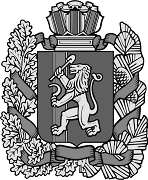 Усть-Ярульский сельский Совет депутатовИрбейского района Красноярского краяРЕШЕНИЕ 23.08.2016г.                                  с. Усть-Яруль                                             № 19 Об утверждении Порядка размещения на официальном сайте Усть-Ярульского сельсовета и представления для опубликования средствам массовой информации сведений об источниках получения средств, за счет которых лицом, замещающим муниципальную должность, муниципальным служащим, его супругой (супругом) и (или) несовершеннолетними детьми совершены сделки (совершена сделка), сведения о расходах по которой подлежат представлению в соответствии с Федеральным законом от 03.12.2012 № 230-ФЗ «О контроле за соответствием расходов лиц, замещающих государственные должности, и иных лиц их доходам»В соответствии со ст. 8.1. Федерального закона от 25.12.2008 3 273-ФЗ «О противодействии коррупции», ст. 8 федерального закона от 03.12.2012 № 230-ФЗ «О контроле за соответствием расходов лиц, замещающих государственные должности, и иных лиц их доходам», ст. 2 Закона Красноярского края от 07.06.2009 № 8-3542 «О представлении гражданами, претендующими на замещение должностей муниципальной службы, замещающими должности муниципальной службы и муниципальные должности, сведений о доходах, об имуществе и обязательствах имущественного характера, а также о предоставлении лицами, замещающими должности муниципальной службы и муниципальные должности, сведений о расходах», руководствуясь Уставом Усть-Ярульского сельсовета, Усть-Ярульский сельский Совет депутатов РЕШИЛ:1.	Утвердить Порядок размещения на официальном сайте Усть-Ярульского сельсовета и представления для опубликования средствам массовой информации сведений об источниках получения средств, за счет которых лицом, замещающим муниципальную должность, муниципальным служащим, его супругой (супругом) и (или) несовершеннолетними детьми совершены сделки (совершена сделка), сведения о расходах по которой подлежат представлению в соответствии с Федеральным законом от 03.12.2012 № 230-ФЗ «О контроле за соответствием расходов лиц, замещающих государственные должности, и иных лиц их доходам»2.	Контроль за исполнением настоящего Решения возлагается на главу сельсовета. 3. 	Настоящее Решение  подлежит официальному опубликованию в газете «Усть-Ярульский вестник» и вступает  в силу со  дня, следующего за днем официального опубликования.Глава Усть-Ярульского сельсовета ______________М.Д. ДезиндорфПредседатель сельского Совета ___________ Л.Л. Пеккиприложение к решению от 23.08.2016г. № 19Порядок размещения на официальном сайте Усть-Ярульского сельсовета и представления для опубликования средствам массовой информации сведений об источниках получения средств, за счет которых лицом, замещающим муниципальную должность, муниципальным служащим, его супругой (супругом) и (или) несовершеннолетними детьми совершены сделки (совершена сделка), сведения о расходах по которой подлежат представлению в соответствии с Федеральным законом от 03.12.2012 № 230-ФЗ «О контроле за соответствием расходов лиц, замещающих государственные должности, и иных лиц их доходам»Настоящий Порядок определяет процедуру размещения на официальном сайте Усть-Ярульского сельсовета и представления для опубликования средствам массовой информации сведений об источниках получения средств, за счет которых лицом, замещающим муниципальную должность, муниципальным служащим, замещающим должность муниципальной службы высшей, главной, ведущей, старшей группы (далее – лицо, замещающее муниципальную должность, муниципальный служащий), его супругой (супругом) и (или) несовершеннолетними детьми совершены сделки (совершена сделка), сведения о расходах по которой подлежат представлению в соответствии с Федеральным законом от 03.12.2012 № 230-ФЗ «О контроле за соответствием расходов лиц, замещающих государственные должности, и иных лиц их доходам».На официальном сайте Усть-Ярульского сельсовета размещаются и представляется для опубликования средствам массовой информации об источниках получения средств, за счет которых лицом, замещающим муниципальную должность, муниципальным служащим, его супругой (супругом) и (или) несовершеннолетними детьми совершены сделки (совершена сделка) по приобретению земельного участка, другого объекта недвижимости, транспортного средства, ценных бумаг, акций (долей участия, паев уставных (складочных) капиталах организаций) в течение календарного года, предшествующего году представления сведений (далее – отчетный период), если общая сумма таких сделок превышает общий доход данного лица и его супруги (супруга) за три последних года, предшествующих отчетному периоду (далее соответственно – сведения об источниках расходов, сделка).В размещаемых на официальном сайте Усть-Ярульского сельсовета и представляемых для опубликования средствам массовой информации сведениях об источниках расходов запрещается размещать:Иные сведения (кроме указанных в пункте 2 настоящего Порядка);Персональные данные супруги (супруга), детей и иных членов семьи лица, замещающего муниципальную должность, муниципального служащего;Данные, позволяющие определить место жительства, почтовый адрес, телефон и иные индивидуальные средства коммуникации лица, замещающего муниципальную должность, муниципального служащего, его супруги (супруга), детей и иных членов семьи;Данные, позволяющие определить местонахождение объектов недвижимого имущества, принадлежащих лицу, замещающему муниципальную должность, муниципальному служащему, его супруге (супругу), детям и иным членам семьи;Договоры (иные документы о приобретении права собственности);Сведения о детализированных суммах доходов и иных источников, за счет которых совершены сделки (совершена сделка);Информацию, отнесенную к государственной тайне или являющуюся конфиденциальной.Сведения об источниках расходов размещаются на официальном сайте Усть-Ярульского сельсовета:Ежегодно не позднее 30 мая года, следующего за отчетным;В течение месяца со дня представления лицом, замещающим муниципальную должность, муниципальным служащим, его супруги (супруга) и несовершеннолетних детей по каждой сделки (далее – сведения о расходах) – в случае принятия решения об осуществления контроля за расходами лица, замещающего муниципальную должность, муниципального служащего.Размещение на официальном сайте Усть-Ярульского сельсовета сведений об источниках расходов обеспечивается заместителем главы сельсовета.В случае если лицо, замещающее муниципальную должность, муниципальный служащий назначен на соответствующую должность после даты, указанной в пункте 4 настоящего Порядка, сведения об источниках расходов должны быть размещены на официальном сайте Усть-Ярульского сельсовета в соответствии с пунктами 2, 3, 5 настоящего Порядка не позднее 14 дней со дня представления лицом, замещающим муниципальную должность, муниципальным служащим сведений о расходах.В случае поступления в орган местного самоуправления запроса средства массовой информации о представлении для опубликования сведений об источниках расходов лиц, замещающих муниципальные должности, муниципальных служащих заместитель главы сельсовета:В течение 3 дней со дня поступления запроса сообщает о запросе лицу, замещающему муниципальную должность, муниципальному служащему, в отношении которого поступил запрос;В течение 7 дней со дня поступления запроса:обеспечивает представление средству массовой информации сведений об источниках расходов в объеме и с учетом запретов, указанных в пунктах 2, 3 настоящего Порядка, - при наличии указанных сведений и поступлении запроса до их размещения на официальном сайте Усть-Ярульского сельсовета;обеспечивает направление средству массовой информации прямой ссылки на размещенные на официальном сайте Усть-Ярульского сельсовета об источниках расходов – при наличии указанных сведений и поступлении запроса после их размещения на официальном сайте Усть-Ярульского сельсовета;обеспечивает направление средству массовой информации сообщения о невозможности представления запрашиваемых сведений об источниках расходов – при их отсутствии.